西南财经大学会计学院研究生联合会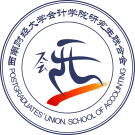 第十八届研究生联合会干部竞选申请表贡献财会新知 培养商界精英推动社会进步 践行价值传承     姓        名姓        名性        别性        别出生日期出生日期专        业专        业政治面貌政治面貌担任职务担任职务电        话电        话邮        箱邮        箱邮        箱在校期间是否受到处分在校期间是否受到处分在校期间是否受到处分学业加权平均绩点学业加权平均绩点学业加权平均绩点是否存在不及格、重修和补考记录是否存在不及格、重修和补考记录是否存在不及格、重修和补考记录意向职位第一志愿第一志愿第一志愿第一志愿第一志愿第一志愿第二志愿第二志愿第二志愿第二志愿第二志愿是否服从调剂是否服从调剂意向职位意向职位志愿填写类型：分团委副书记、主席、办公室副主席、文体部副主席、实践部副主席、外联部副主席、学术部副主席、生活部副主席、宣传部副主席志愿填写类型：分团委副书记、主席、办公室副主席、文体部副主席、实践部副主席、外联部副主席、学术部副主席、生活部副主席、宣传部副主席志愿填写类型：分团委副书记、主席、办公室副主席、文体部副主席、实践部副主席、外联部副主席、学术部副主席、生活部副主席、宣传部副主席志愿填写类型：分团委副书记、主席、办公室副主席、文体部副主席、实践部副主席、外联部副主席、学术部副主席、生活部副主席、宣传部副主席志愿填写类型：分团委副书记、主席、办公室副主席、文体部副主席、实践部副主席、外联部副主席、学术部副主席、生活部副主席、宣传部副主席志愿填写类型：分团委副书记、主席、办公室副主席、文体部副主席、实践部副主席、外联部副主席、学术部副主席、生活部副主席、宣传部副主席志愿填写类型：分团委副书记、主席、办公室副主席、文体部副主席、实践部副主席、外联部副主席、学术部副主席、生活部副主席、宣传部副主席志愿填写类型：分团委副书记、主席、办公室副主席、文体部副主席、实践部副主席、外联部副主席、学术部副主席、生活部副主席、宣传部副主席志愿填写类型：分团委副书记、主席、办公室副主席、文体部副主席、实践部副主席、外联部副主席、学术部副主席、生活部副主席、宣传部副主席志愿填写类型：分团委副书记、主席、办公室副主席、文体部副主席、实践部副主席、外联部副主席、学术部副主席、生活部副主席、宣传部副主席志愿填写类型：分团委副书记、主席、办公室副主席、文体部副主席、实践部副主席、外联部副主席、学术部副主席、生活部副主席、宣传部副主席志愿填写类型：分团委副书记、主席、办公室副主席、文体部副主席、实践部副主席、外联部副主席、学术部副主席、生活部副主席、宣传部副主席志愿填写类型：分团委副书记、主席、办公室副主席、文体部副主席、实践部副主席、外联部副主席、学术部副主席、生活部副主席、宣传部副主席爱好特长所获荣誉奖励学生工作经历竞选理由及优势工作展望